
2017 Program Days

Camp Eastman & Saukenauk Scout Reservation

Registration Form
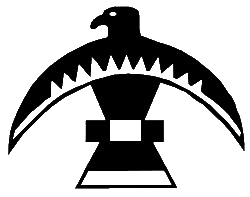 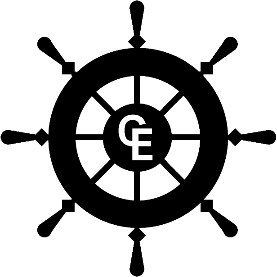 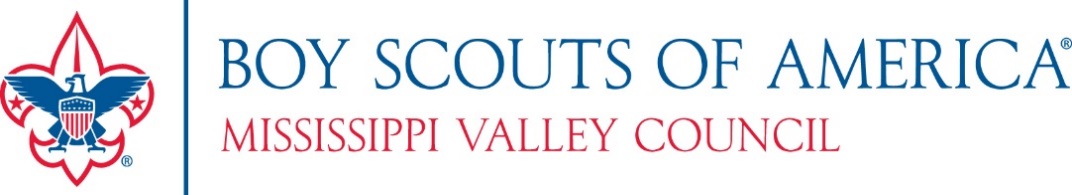 